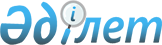 Қазақстан Республикасы Премьер-Министрінің "Қазақстан Республикасының кейбір заңнамалық актілеріне салық салу және кедендік әкімшілендіру мәселелері бойынша өзгерістер мен толықтырулар енгізу туралы" 2015 жылғы 3 желтоқсандағы Қазақстан Республикасының Заңын іске асыру жөніндегі шаралар туралы және "Қазақстан Республикасының кейбір заңнамалық актілеріне салық салу мәселелері бойынша өзгерістер мен толықтырулар енгізу туралы" 2013 жылғы 5 желтоқсандағы Қазақстан Республикасының Заңын іске асыру жөніндегі шаралар туралы" Қазақстан Республикасы Премьер-Министрінің 2014 жылғы 11 наурыздағы № 26-ө өкіміне өзгеріс енгізу туралы" 2015 жылғы 15 желтоқсандағы № 138-ө және "Қазақстан Республикасының кейбір заңнамалық актілеріне жеке тұлғалардың кірістері мен мүлкін декларациялау мәселелері бойынша өзгерістер мен толықтырулар енгізу туралы" 2015 жылғы 18 қарашадағы Қазақстан Республикасының Заңын іске асыру жөніндегі шаралар туралы" 2015 жылғы 28 желтоқсандағы № 157-ө өкімдеріне өзгерістер енгізу туралыҚазақстан Республикасы Премьер-Министрінің 2018 жылғы 29 қарашадағы № 151-ө өкімі
      Қазақстан Республикасы Премьер-Министрінің өкімдеріне мынадай өзгерістер енгізілсін:
      1) "Қазақстан Республикасының кейбір заңнамалық актілеріне салық салу және кедендік әкімшілендіру мәселелері бойынша өзгерістер мен толықтырулар енгізу туралы" 2015 жылғы 3 желтоқсандағы Қазақстан Республикасының Заңын іске асыру жөніндегі шаралар туралы және "Қазақстан Республикасының кейбір заңнамалық актілеріне салық салу мәселелері бойынша өзгерістер мен толықтырулар енгізу туралы" 2013 жылғы 5 желтоқсандағы Қазақстан Республикасының Заңын іске асыру жөніндегі шаралар туралы" Қазақстан Республикасы Премьер-Министрінің 2014 жылғы 11 наурыздағы № 26-ө өкіміне өзгеріс енгізу туралы" 2015 жылғы 15 желтоқсандағы № 138-ө өкіміне:
      көрсетілген екіммен бекітілген "Қазақстан Республикасының кейбір заңнамалық актілеріне салық салу және кедендік әкімшілендіру мәселелері бойынша өзгерістер мен толықтырулар енгізу туралы" 2015 жылғы 3 желтоқсандағы Қазақстан Республикасының Заңын іске асыру мақсатында қабылдануы қажет нормативтік құқықтық актілердің тізбесінде:
      реттік нөмірлері 39 және 40-жолдар алып тасталсын;
      2) "Қазақстан Республикасының кейбір заңнамалық актілеріне жеке тұлғалардың кірістері мен мүлкін декларациялау мәселелері бойынша өзгерістер мен толықтырулар енгізу туралы" 2015 жылғы 18 қарашадағы Қазақстан Республикасының Заңын іске асыру жөніндегі шаралар туралы" 2015 жылғы 28 желтоқсандағы № 157-ө өкіміне:
      көрсетілген өкіммен бекітілген "Қазақстан Республикасының кейбір заңнамалық актілеріне жеке тұлғалардың кірістері мен мүлкін декларациялау мәселелері бойынша өзгерістер мен толықтырулар енгізу туралы" 2015 жылғы 18 қарашадағы Қазақстан Республикасының Заңын іске туралы мақсатында қабылдануы қажет нормативтік құқықтық актілердің тізбесінде:
      реттік нөмірлері 1, 13 және 14-жолдар алып тасталсын.
					© 2012. Қазақстан Республикасы Әділет министрлігінің «Қазақстан Республикасының Заңнама және құқықтық ақпарат институты» ШЖҚ РМК
				
      Премьер-Министр

Б. Сағынтаев
